ТЕХНИЧЕСКАЯ СПЕЦИФИКАЦИЯ
03.02.2012ТЕХНИЧЕСКАЯ СПЕЦИФИКАЦИЯ
03.02.2012Юки краска для цоколя - YKIЮки краска для цоколя - YKI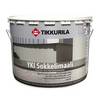  Увеличить 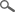 ТИПЩелочестойкая акрилатная краска. Увеличить ОБЛАСТЬ ПРИМЕНЕНИЯПредназначена для окраски бетонных цоколей, а также выровненных раствором с преобладанием цемента цоколей из бетона и газобетонных блоков. Увеличить ОБЪЕКТЫ ПРИМЕНЕНИЯПредназначена для окраски бетонных цоколей, а также выровненных раствором с преобладанием цемента цоколей из бетона и газобетонных блоков. Увеличить ТЕХНИЧЕСКИЕ ДАННЫЕ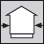 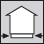 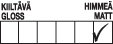 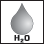 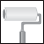 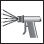 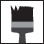 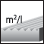 4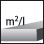 646БазисA и CA и CЦветаЦвета по каталогу цветов для минеральных поверхностей "Фасад", "Деревянные фасады, "Каменные фасады", а также цвета для цоколя веера "Красивый Дом для Фасадов".Цвета по каталогу цветов для минеральных поверхностей "Фасад", "Деревянные фасады, "Каменные фасады", а также цвета для цоколя веера "Красивый Дом для Фасадов".Цветовые каталогиКаталог цветов для минеральных поверхностей ”Фасад" и Коллекция цветовых листов "Красивый Дом – готовые цветосочетания для фасада"Каталог цветов для минеральных поверхностей ”Фасад" и Коллекция цветовых листов "Красивый Дом – готовые цветосочетания для фасада"Степень блескаГлубокоматовыйГлубокоматовыйРасходПо бетону – 4–6 м²/л в один слой.
На расход влияет пористость и текстура окрашиваемой поверхности, а также способ окраски. По бетону – 4–6 м²/л в один слой.
На расход влияет пористость и текстура окрашиваемой поверхности, а также способ окраски. Тара0,9 л, 2,7 л, 9 л, 18 л.0,9 л, 2,7 л, 9 л, 18 л.РастворительВодаВодаСпособ нанесенияНаносится кистью, валиком или распылением. При распылении под высоким давлением применять сопло 0,027" – 0,029", фильтр 0,56 мм. Допускается разбавление до 10 % по объему.Наносится кистью, валиком или распылением. При распылении под высоким давлением применять сопло 0,027" – 0,029", фильтр 0,56 мм. Допускается разбавление до 10 % по объему.Время высыхания, +23 °C при отн. влажн. воздуха 50 %Следующий слой можно наносить через 2-4 ч.Следующий слой можно наносить через 2-4 ч.Сопротивление водяному пару (EN ISO 7783-2)Sd,H2O < 0,5 m. Sd,H2O < 0,5 m. Водопроницаемость (EN 1062-3)w < 0,1 kg/m-2h-0,5.w < 0,1 kg/m-2h-0,5.ТермостойкостьТемпературный интервал эксплуатации покрытия: Готовое покрытие выдерживает температуры в интервале от -60 C до +50 C.Температурный интервал эксплуатации покрытия: Готовое покрытие выдерживает температуры в интервале от -60 C до +50 C.Сухой остатокОк. 45%.Ок. 45%.Плотность1,4-1,5 кг/л.1,4-1,5 кг/л.ХранениеЗащищать от мороза. Температура краски и тары не должна превышать +35 0C. Нельзя хранить под прямыми лучами солнца даже накрытой брезентом. Колерованная или находящаяся в неплотно закрытой или неполной таре краска не выдерживает длительного хранения.Защищать от мороза. Температура краски и тары не должна превышать +35 0C. Нельзя хранить под прямыми лучами солнца даже накрытой брезентом. Колерованная или находящаяся в неплотно закрытой или неполной таре краска не выдерживает длительного хранения.Код742-серия742-серияСертификат соответствияСертификат соответствияСертификат соответствияСвидетельство о государственной регистрацииСвидетельство о государственной регистрацииСвидетельство о государственной регистрацииСертификат пожарной безопасностиПожарный сертификатПожарный сертификатИНСТРУКЦИЯ ПО ИСПОЛЬЗОВАНИЮ ИЗДЕЛИЯУсловия при обработкеОкрашиваемая поверхность должна быть сухой. Температура воздуха должна быть выше +5 ºС, а относительная влажность воздуха менее 80 %.Окрашиваемая поверхность должна быть сухой. Температура воздуха должна быть выше +5 ºС, а относительная влажность воздуха менее 80 %.Предварительная подготовкаПеред окраской поверхность должна быть достаточно прочной, сухой и твердой. 

Неокрашенная поверхность: 
Неокрашенную поверхность очистить от грязи, пыли и высолов. Вымыть заплесневелую и покрытую мхом поверхность моющим средством "Хомеенпойсто" в соответствии с инструкциями по применению. Для профилирования и удаления цементного клея с залитых в опалубки гладких и стеклообразных бетонных поверхностей обработать их механически. Полностью выровнять поверхность из газобетонных блоков и неровную бетонную поверхность раствором для выправления поверхностей "Юки". 

Ранее окрашенная поверхность: 
Очистить поверхность от грязи, пыли и высолов. Вымыть заплесневелую и покрытую мхом поверхность моющим средством "Хомеенпойсто" в соответствии с инструкциями по применению. Удалить слабодержащиеся и отслаивающиеся слои краски. Способ удаления выбирается в зависимости от прочности подложки и типа краски (например, удаление стальной щеткой, горячей водой под давлением или гидропескоструйкой). При необходимости, заделать неровности раствором для выправления поверхностей "Юки". Обработку поверхностей, содержащих асбест, следует проводить, соблюдая меры по работе с асбестом, определенные в местном или национальном законодательстве .Перед окраской поверхность должна быть достаточно прочной, сухой и твердой. 

Неокрашенная поверхность: 
Неокрашенную поверхность очистить от грязи, пыли и высолов. Вымыть заплесневелую и покрытую мхом поверхность моющим средством "Хомеенпойсто" в соответствии с инструкциями по применению. Для профилирования и удаления цементного клея с залитых в опалубки гладких и стеклообразных бетонных поверхностей обработать их механически. Полностью выровнять поверхность из газобетонных блоков и неровную бетонную поверхность раствором для выправления поверхностей "Юки". 

Ранее окрашенная поверхность: 
Очистить поверхность от грязи, пыли и высолов. Вымыть заплесневелую и покрытую мхом поверхность моющим средством "Хомеенпойсто" в соответствии с инструкциями по применению. Удалить слабодержащиеся и отслаивающиеся слои краски. Способ удаления выбирается в зависимости от прочности подложки и типа краски (например, удаление стальной щеткой, горячей водой под давлением или гидропескоструйкой). При необходимости, заделать неровности раствором для выправления поверхностей "Юки". Обработку поверхностей, содержащих асбест, следует проводить, соблюдая меры по работе с асбестом, определенные в местном или национальном законодательстве .ГрунтованиеГрунтование цоколя: 
Для уменьшения, в том числе, и проявления высолов, рекомендуется загрунтовать поверхность "Силиконовой грунтовкой" в соответствии с инструкциями в технической спецификации.Грунтование цоколя: 
Для уменьшения, в том числе, и проявления высолов, рекомендуется загрунтовать поверхность "Силиконовой грунтовкой" в соответствии с инструкциями в технической спецификации.ОкраскаКраску тщательно перемешать перед применением. Наносить 1–2 слоями. При грунтовочной окраске краску можно, при необходимости, разбавить водой до 20 %. Покрывную окраску произвести неразбавленной краской. 

Внимание 
Во избежание различий в оттенке для окраски сплошной поверхности запастись достаточным количеством краски одной партии изготовления. В случае использования краски разных партий изготовления границу между покрытиями разных партий обработать смесью 1 части старой и 1 части новой партии. Стараться не делать перерывов при окраске сплошной поверхности и организовать работу таким образом, чтобы граница между новой и старой партиями пришлась на незаметное место (углы здания, края балконов и др. т.п. части конструкции). 
Краска для цоколя "Юки" не подходит, например, для обработки горизонтальных поверхностей холодных опорных стен и других т.п. горизонтальных поверхностей.Краску тщательно перемешать перед применением. Наносить 1–2 слоями. При грунтовочной окраске краску можно, при необходимости, разбавить водой до 20 %. Покрывную окраску произвести неразбавленной краской. 

Внимание 
Во избежание различий в оттенке для окраски сплошной поверхности запастись достаточным количеством краски одной партии изготовления. В случае использования краски разных партий изготовления границу между покрытиями разных партий обработать смесью 1 части старой и 1 части новой партии. Стараться не делать перерывов при окраске сплошной поверхности и организовать работу таким образом, чтобы граница между новой и старой партиями пришлась на незаметное место (углы здания, края балконов и др. т.п. части конструкции). 
Краска для цоколя "Юки" не подходит, например, для обработки горизонтальных поверхностей холодных опорных стен и других т.п. горизонтальных поверхностей.Очистка инструментовРабочие инструменты промыть водой. Слегка затвердевшее покрытие удалить моющим средством для кистей "Пенсселипесу".Рабочие инструменты промыть водой. Слегка затвердевшее покрытие удалить моющим средством для кистей "Пенсселипесу".УходЗагрязненную поверхность, окрашенную краской для цоколя "Юки" можно очистить не ранее, чем через месяц после окраски осторожной промывкой под давлением без применения моющих средств. На поверхности может остаться след от мытья и, поэтому, рекомендуется отделять участок мытья по линиям конструкции для того, чтобы сделать его незаметным. Удаление отдельных, не прилипших к поверхности, загрязнений производить сухой очисткой с помощью мягкой щетки или ткани, не растирая. 
Плесень устранить средством "Хомеенпойсто", после чего тщательно промыть поверхность чистой водой. 
Внимание! После применения "Хомеенпойсто" поверхность всегда нуждается в окраске.Загрязненную поверхность, окрашенную краской для цоколя "Юки" можно очистить не ранее, чем через месяц после окраски осторожной промывкой под давлением без применения моющих средств. На поверхности может остаться след от мытья и, поэтому, рекомендуется отделять участок мытья по линиям конструкции для того, чтобы сделать его незаметным. Удаление отдельных, не прилипших к поверхности, загрязнений производить сухой очисткой с помощью мягкой щетки или ткани, не растирая. 
Плесень устранить средством "Хомеенпойсто", после чего тщательно промыть поверхность чистой водой. 
Внимание! После применения "Хомеенпойсто" поверхность всегда нуждается в окраске.Ремонтная окраскаДля ремонтной окраски поверхности, окрашенной краской для цоколя "Юки", можно применять краску для цоколя "Юки" (см. пункты "Предварительная обработка", "Грунтование" и "Покрытие").Для ремонтной окраски поверхности, окрашенной краской для цоколя "Юки", можно применять краску для цоколя "Юки" (см. пункты "Предварительная обработка", "Грунтование" и "Покрытие").ОХРАНА ТРУДА Продукт не классифицирован, как опасный. На продукт имеется паспорт техники безопасности.Паспорт техники безопасности Продукт не классифицирован, как опасный. На продукт имеется паспорт техники безопасности.Паспорт техники безопасности Продукт не классифицирован, как опасный. На продукт имеется паспорт техники безопасности.Паспорт техники безопасности Продукт не классифицирован, как опасный. На продукт имеется паспорт техники безопасности.Паспорт техники безопасности ОХРАНА ОКРУЖАЮЩЕЙ СРЕДЫ И УТИЛИЗАЦИЯ ОТХОДОВЖидкие остатки передать в место сбора вредных отходов. Пустые, сухие банки можно вывезти на свалку – соблюдать местное законодательство. Жидкие остатки передать в место сбора вредных отходов. Пустые, сухие банки можно вывезти на свалку – соблюдать местное законодательство. ТРАНСПОРТИРОВКАVAK/ADR -VAK/ADR -